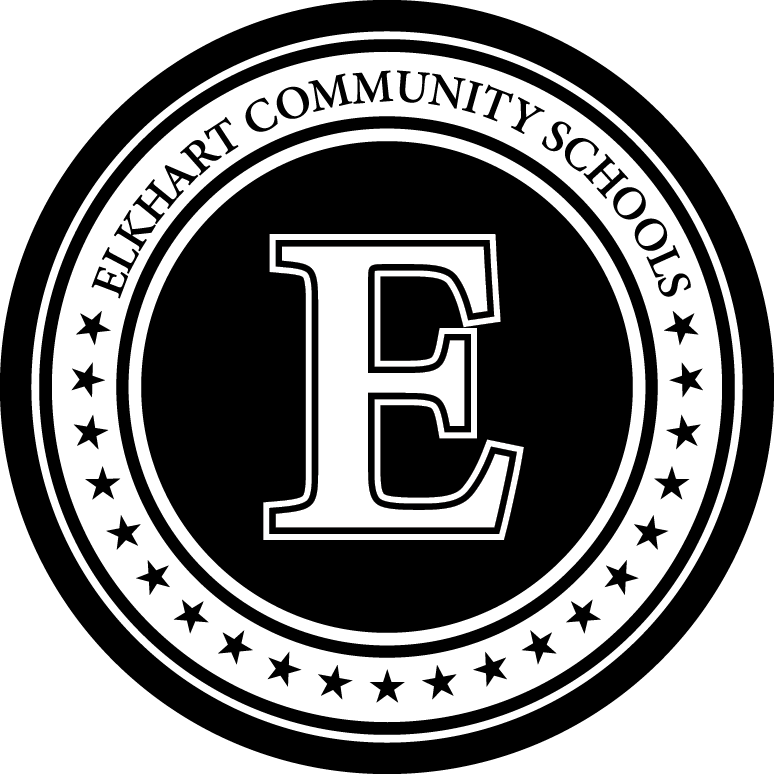 Eligibility Criteria for Traumatic Brain Injury (TBI)Multidisciplinary Team SummaryA traumatic brain injury is an acquired injury to the brain caused by an external physical force, resulting in total or partial functional disability or psychosocial impairment, or both, that adversely affects a student’s educational performance. The term applies to open or closed head injuries resulting in impairments in one (1) or more areas, such as the following:Cognition, language, memory, attention, reasoning, abstract thinking, judgment, problem solving, sensory, perceptual, and motor abilities, psychosocial behavior, physical functions, information processing, and/or speech.The term does not apply to brain injuries that are congenital or degenerative; or induced by birth trauma.Eligibility for special education as a student with a traumatic brain injury shall be determined by the student’s case conference committee (CCC). This determination is based on the multidisciplinary team’s evaluation report, which includes the following:An assessment of cognitive ability and functioning. An assessment of current academic achievement.Assessments of functional skills or adaptive behavior assessments across various environments from multiple sources.A social and developmental history (doc 6,6)Available medical information that is educationally relevant.Any other assessments and information collected prior to referral or during the educational evaluation necessary to determine eligibility and/or determine special education and related services needed.  	Student does meet the criteria for traumatic brain injury (TBI).  	Student does not meet the criteria traumatic brain injury (TBI) (attach action plan).Multidisciplinary team members:Name:School:Birth date:       Grade:                  Parent(s): ID #:Address:       Date of meeting:Phone/cell#:        Psychologist:School psychologist:Special education teacher:General education teacher:Behavior consultant:Speech therapist:Occupational therapist:Other:Other: